Консультация для воспитателей: «Роль музыки в воспитании духовности современного дошкольника»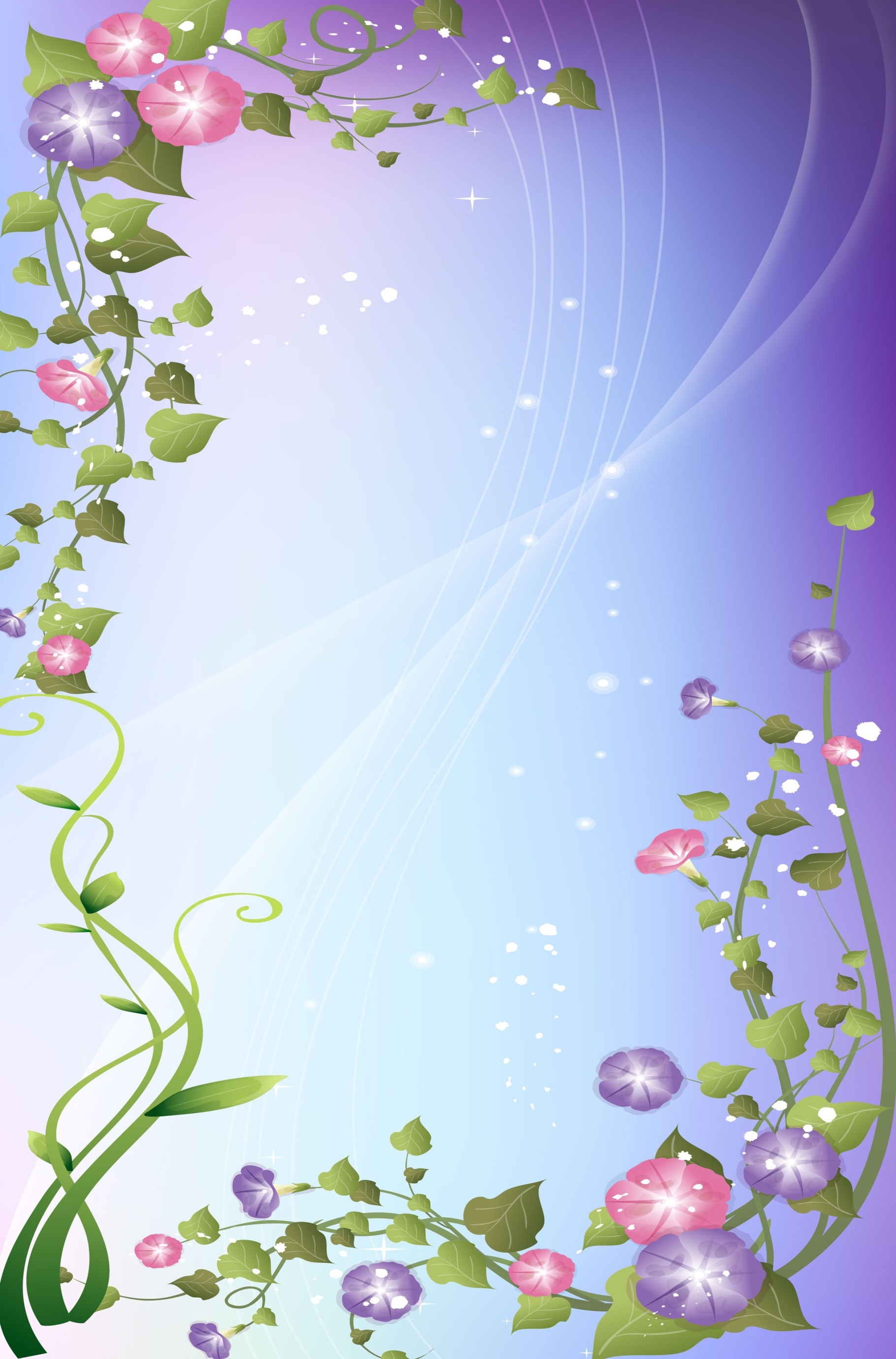       Современный мир характеризуется чрезвычайной противоречивостью процессов, протекающих во всех сферах жизнедеятельности общества и не всегда реализующихся во всей своей полноте онтологически позитивной созидательности. Ситуация усложняется нарастанием духовного кризиса, проявляющегося в торжестве утилитаризма, возведении материальных потребностей в ранг высших потребностей человека, материальных ресурсов – в мерило значимости индивидов, а материальных интересов – в критерий оправданности действий социальных субъектов, что, в общем, нарушило равновесие: материальная сторона жизни общества развилась намного сильнее, чем духовная. В результате, говоря словами А. Швейцера, цивилизация стала похожей на корабль без рулевого, который теряет свою маневренность и неудержимо мчится навстречу к катастрофе.      Поиск путей и средств выхода из столь противоречивой ситуации усматривается в духовности, в ее «постоянном, сиюминутном утверждении» (М. Кулэ). По мнению И. А. Ильина «наше время ни в чем так не нуждается, как в духовной очевидности. Ибо «сбились мы», и «следа» нам не видно. Но след, ведущий к духовному обновлению и возрождению, найти необходимо и возможно». А все это напрямую связано с системой образования и воспитания народа, формированием у него высокой духовности, представляющей собой целостную совокупность идей, идеалов, образов и чувств, ориентированных на ценности возвышенного и прекрасного, истинного и праведно-созидательного. Поэтому очень важно помочь каждому человеку в формировании его личной духовности, придающей человеческой жизни высшее измерение, высшее значение и смысл.      Воспитание духовности особенно необходимо осуществлять в дошкольные годы,  «так как заряд духовности в эти годы наиболее устойчив и сохраняется долгое время, определяя духовно-нравственный облик человека практически на всю жизнь»      Среди факторов воспитания духовности дошкольников в системе общего образования особое место занимает музыка. Являясь по своей сущностной природе явлением идеальным, а в онтологической данности отражением подлинности чувств и сокровенности бытия, она обладает потенциями огромной силы педагогического влияния на духовность человека. Ее воспитательная миссия заключается в призыве к добру и справедливости, в прозрении более совершенного мира. Посредством музыки происходит формирование сильной, творческой, жизнеспособной личности, она «позволяет полнее ощутить ценность жизни, почувствовать ее пульс, течение: она облагораживает внутренний мир личности и делает его подлинным «аристократом духа». По мнению Конфуция, музыка придает личности цельность и гармоничность, она есть средство воспитания характера «благородного мужа», отличительной чертой которого являлась высокая духовность.С другой стороны, музыка, как то, что несет красоту в земной мир, есть своеобразное соприкосновение идеального и реального, а это позволяет глубже осознавать пути утверждения духовности и пробуждать обеспокоенность нравственными проблемами.  По утверждению Г. В. Ф. Гегеля, чувственные образы и звуки выступают в искусстве не только ради себя и своего непосредственного выявления, а с тем, чтобы в этой форме удовлетворить высшие духовные интересы, так как они обладают способностью пробудить и затронуть все глубины сознания и вызвать их отклик в душе. В процессе общения с искусством И. Кант видел важный момент – превышение человеком собственных возможностей. Он обращал внимание на стимулирование произведением искусства духовного роста личности, возникающего в результате полноценного восприятия музыкального произведения и проникновения в его суть. Необходимо заметить, что музыкальная способность, в целом прямо и непосредственно связанная с разумом – «законодателем нравственности» (И. Кант),  помогает возвысить человека и раскрыть его духовную сущность. Смысл, порождаемый музыкой, заключается не в том, чтобы без конца удовлетворять свои эмпирические желания, а в том, чтобы раскрывать свои потенции и притом по возможности разносторонним образом.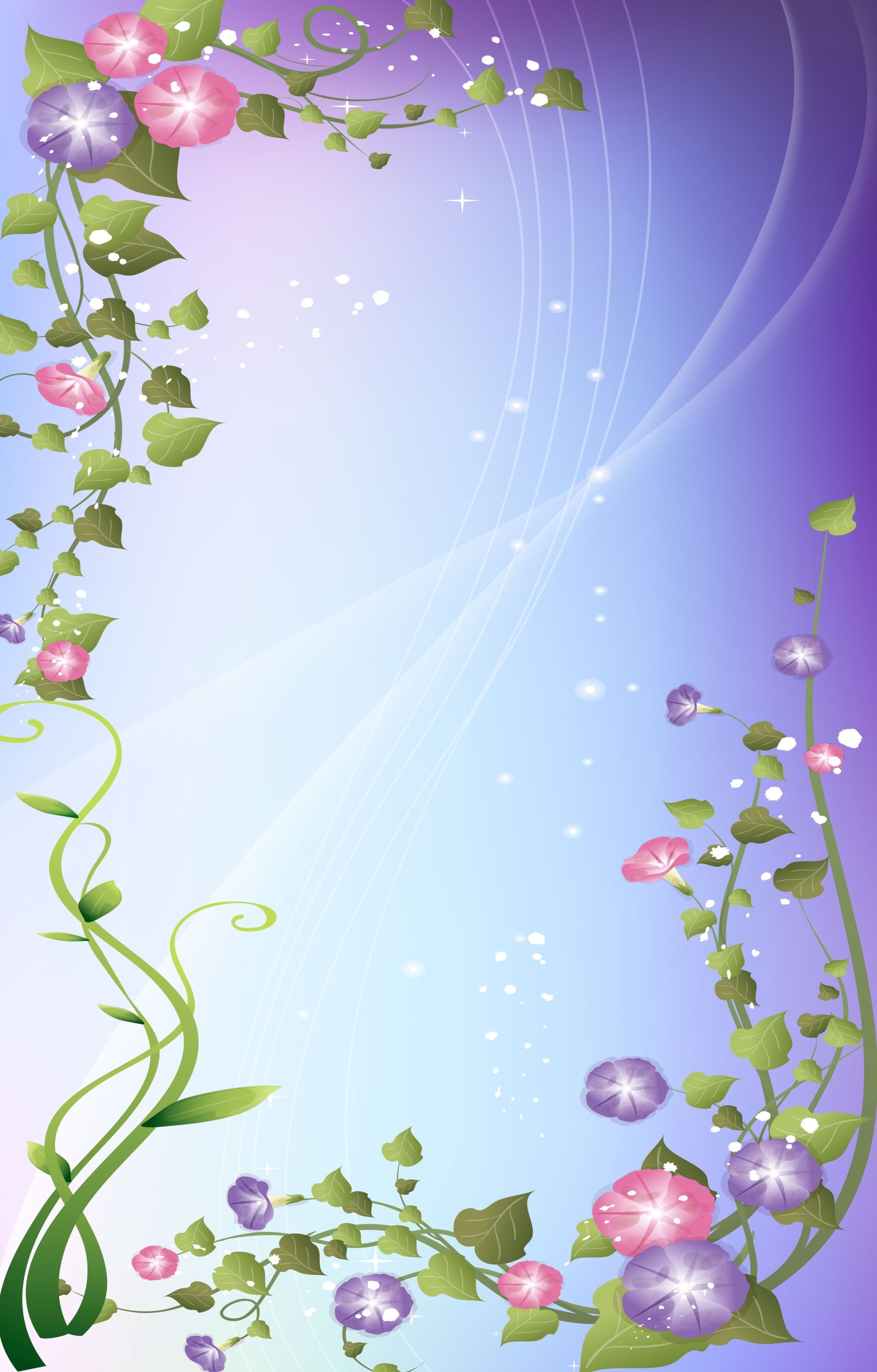       Значение музыки в воспитании духовного начала в личности признавалось и самими творцами музыкального искусства. Так, итальянский композитор и музыкальный теоретик эпохи Ренессанса Дж.  Царлино утверждал мнение, что музыкальное искусство способно к выражению всеобщей гармоничности, как мировой, так и человеческой. В своем трактате «Гармонические установления» в главе, «Для какой цели нужно учиться музыке?» он писал: «Музыку нужно изучать не как необходимую науку, но как свободную и достойную, так как посредством нее мы можем достичь хорошего и достойного поведения, ведущего по пути добрых нравов …». Г. Гендель хотел, чтобы его музыка не просто доставляла удовольствие, но чтобы под её влиянием люди становились лучше. Этому созвучна и мечта Л. Бетховена «высекать огонь из мужественных душ».        О духовно-нравственном воздействии музыки, её способности облагораживать человека писали специалисты в области музыкальной педагогики – Л. А. Баренбойм, А. Б. Гольденвейзер и Г. Г. Нейгауз, теоретики и методисты в области музыкального воспитания  – Б. В. Асафьев, О. А. Апраксина и Б. Л. Яворский. Так, Б. В. Асафьев называл музыку «вечно живым» претворением всего, что звучит в природе и в душе человека, и призывал не просто развлекать музы­кой, а убеждать и радовать ею.       Взгляд на музыку с нравственных позиций был характерен и для многих педагогов прошлых столетий. Я. А. Коменский рассматривал музыкальное воспитание как действенное средство формирования духовности растущей личности, указывал на необходимость приобщения к национальной музыке уже в «Материнской школе» и предлагал обязательное включение музыки в программу всех четырех ступеней обучения. Ш. Л. Монтескье отмечал способность музыки пробуждать все чувства и смягчать нравы, благодаря способности вызывать ощущения кротости, сострадания, нежности и др. Д. Юм подчеркивал важную роль искусства и особенно музыки в воспитании нравственных воззрений и чувств.       Музыка в нашей жизни это живое знание и представление человека о самом себе, это путь к себе и открытие себя в себе. Она означает непрерывный процесс самосозидания и самотворчества. Обращение к ней  предоставляет исключительные возможности для «расширения» сознания, «обогащения смысла общения»; она создает предпосылки для осознания процесса рефлексии над собственными душевными и духовными потенциями.    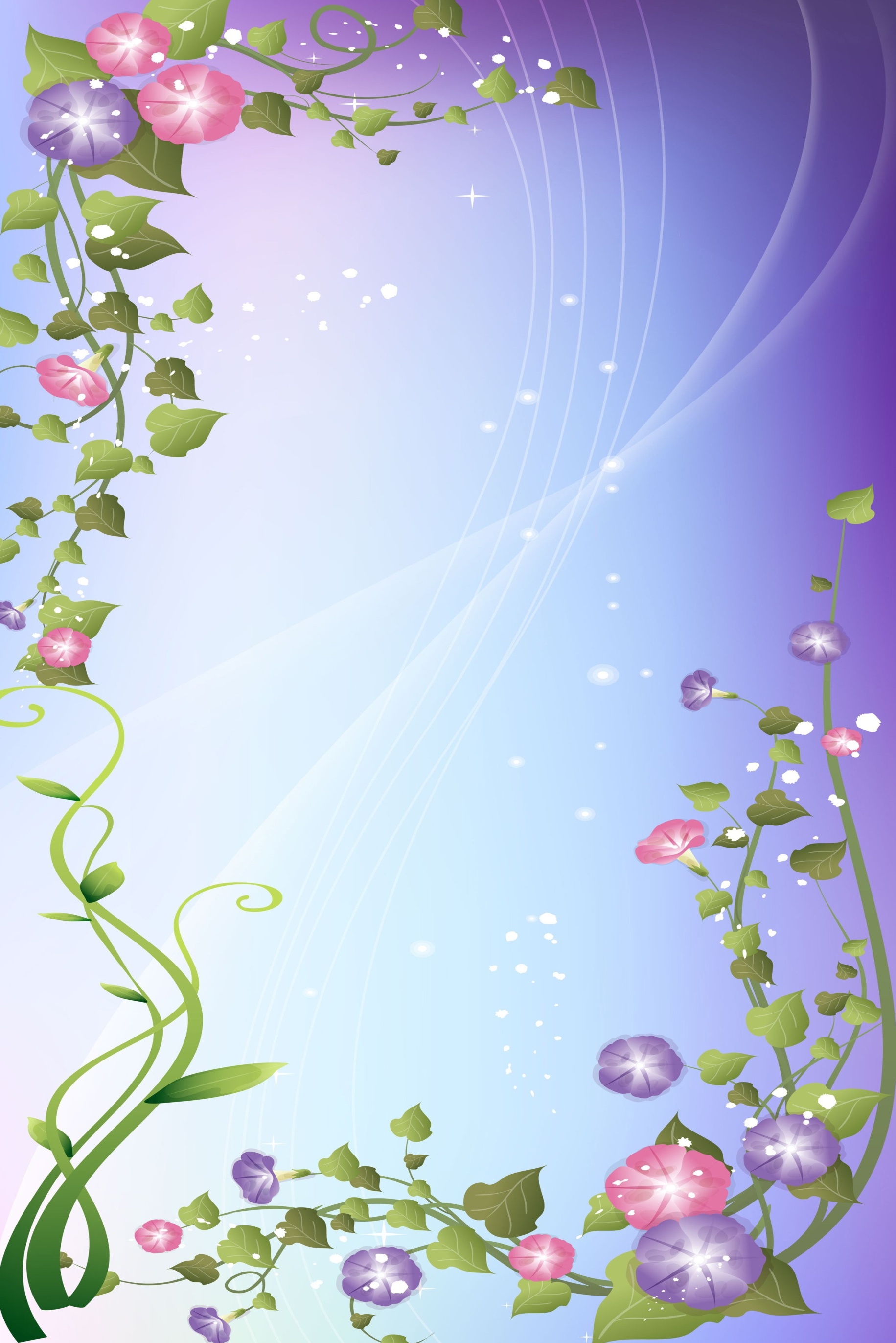        Можно сказать, что личность, чувствующая музыку, глубоко и тонко ощущает мир, умеет видеть прекрасное, величественное в окружающей жизни и слышать мир во всем его многообразии.  В. А. Сухомлинский отмечал, что «музыка открывает людям глаза на красоту природы, нравственных отношений, труда. Благодаря музыке в человеке пробуждается представление о возвышенном, величественном, прекрасном не только в окружающем мире, но и в самом себе». Его слова о том, что «без музыки трудно убедить человека, который вступает в мир, в том, что человек прекрасен», конкретизируют тезис о музыкальном воспитании как воспитании человека, выражающий существо концепции Д. Б. Кабалевского, утверждавшего необходимость воспитания музыкальной культуры дошкольников как части их духовной культуры.        Музыка в системе общего образования – основа процесса воспитания духовности. Приобретаемые на занятиях музыки знания, умения и навыки становятся личностным духовным достоянием, в своей ценностной  данности превращающегося в основу духовного роста и самоутверждения.       Музыка как учебный предмет в системе общего образования может и должна более широко использоваться в целях воспитания духовности дошкольников.     «Музыкально-эстетическое воспитание личности» — консультация для воспитателей       Эстетическое воспитание относится к числу проблем, от решения которых во многом зависит дальнейшее развитие человеческой культуры. Во второй половине XX в. проблема эстетического воспитания рассматривается многими исследователями по-новому: резко обостряется ее гуманистическая направленность в связи с глобальной задачей сохранения и развития культуры. В современном обществе с особой остротой встал вопрос о придании нового статуса задаче формирования личности и прежде всего ее эстетическому воспитанию, способствующему зарождению, укреплению и развитию новых эстетических, этических, художественных ценностей и мотиваций у каждого человека.       Общеизвестно, что ядром и главным средством эстетического воспитания является искусство, отличающееся универсальностью воздействия на личность на всех направлениях. Каждый из видов искусства специфически влияет на формирование внутреннего мира человека. Музыка в системе искусств занимает особое место благодаря ее непосредственному комплексному воздействию на человека. Многовековой опыт и специальные исследования показали, что музыка влияет и на психику, и на физиологию человека, что она может оказывать успокаивающее и возбуждающее действие, вызывать различные эмоции. В связи с этим все более утверждается в системе эстетического воспитания тезис о важности музыкального воспитания личности, его значении для развития общих психических свойств (мышления, воображения, внимания, памяти, воли), для воспитания эмоциональной отзывчивости, душевной чуткости, нравственно-эстетических идеалов личности. Участие музыки в воспитательных процессах приобрело особую актуальность в настоящее время. Не секрет, что дифференциация наук, узкая профессионализация создают опасность превращения людей в «однобоких», ограниченных специалистов.        В современной социокультурной ситуации музыка все больше выдвигается на первый план в структуре художественных предпочтений молодежи. Она опережает другие виды искусства по количеству потребления в силу своих непосредственно-чувственных особенностей воздействия. Но за подобной картиной скрыты сложные противоречия бытования, восприятия, ценностных ориентаций в музыкальном искусстве. Это, например, односторонний уклон большинства людей к эстрадно-развлекательной музыке, к той небольшой части огромного мира музыкального искусства, не требующей больших интеллектуальных и нравственных усилий для постижения. Современные средства массовой информации создали возможность «растворения» музыки в сфере производства, быта, досуга. Становится все труднее воспринимать ее как художественное целое.     Напротив, привычной становится возможность слушать музыку как фон, полноценно не воспринимая. Подобный уровень культуры восприятия формирует поверхностно-потребительский тип музыкальной культуры в целом, когда не происходит полной субъективизации эмоциональных, интеллектуальных, нравственно-гуманистических сторон музыкального произведения. Место отсутствующей культуры отношений к музыкальным ценностям занимают поверхностно-потребительские запросы, диктуемые модой, престижностью. Сегодня все чаще встречается особый тип музыкальной культуры личности, характеризующийся тем, что за внешним пристрастием к музыке стоит отделение ее от содержательно-гуманистических пластов. Подобный тип музыкальной культуры, в котором преобладает поверхностный контакт с музыкальными произведениями в исключительно развлекательных целях, является ущербным для личности. Он противоречит потенциально-гуманистическим возможностям всего музыкального искусства.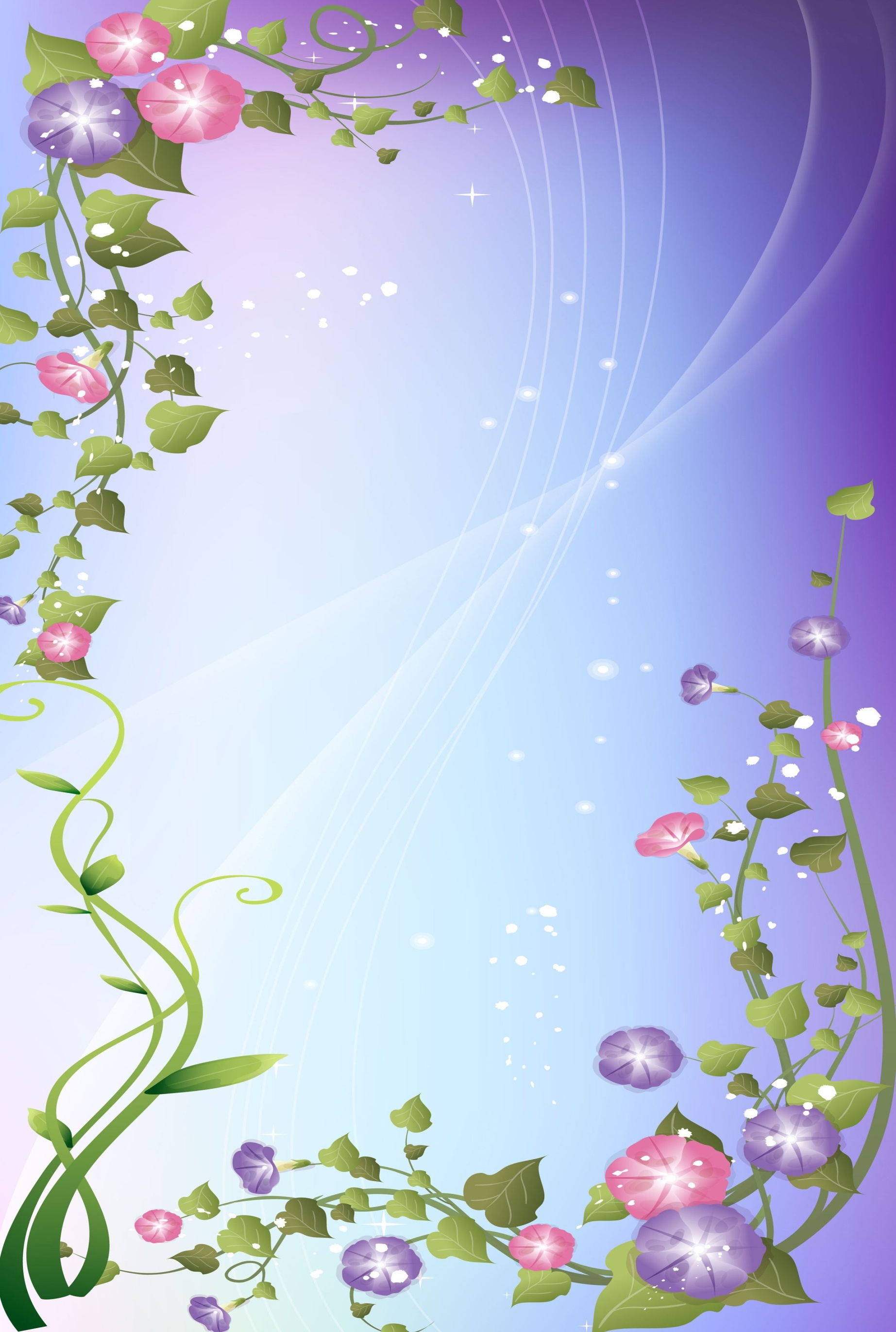       Восприятие музыки, безусловно, зависит от личности, соприкасающейся с этим искусством. Формирование музыкально-эстетической культуры личности — своеобразного показателя развития самого человека — является одной из важнейших целей эстетического воспитания. Воссоздавая эмоциональный опыт человечества, музыка выявляет способность каждого человека переживать сложнейшие чувства, придает людям нравственные силы, воспитывает мужество, веру в жизнь, красоту, обогащает чувство и интеллект. По мысли В.А. Сухомлинского: «Музыкальное воспитание — это не воспитание музыканта, а прежде всего воспитание человека.С уважением: музыкальный руководитель -  Фролова М. В.